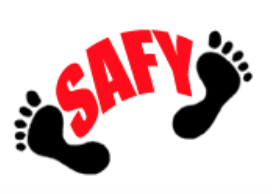 SUOMEN ALARAAJAFYSIOTERAPIAN YHDISTYS RYJäsenmaksu: 30€Tiliyhteys: Nordea. 152830-114897IBAN: FI36 1528 3000 1148 97Viestikenttään henkilön nimi, ketä jäsenmaksu koskee sekä vuosi, jota jäsenmaksu koskee. Suomen Alaraajafysioterapian yhdistys ryY-tunnus: 186 999 6-4Kotisivut: www.fysioterapia.orgPuheenjohtaja Joni Järvi. joni.jarvi@fysioterapia.orgTalous: Seija Varkila. seija.varkila@kangasalankuntoutus.fiSihteeri: Antti Mässeli. ajj.masseli@gmail.com